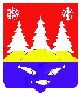 Муниципальное образование«ТОКСОВСКОЕ ГОРОДСКОЕ ПОСЕЛЕНИЕ»Всеволожского муниципального районаЛенинградской областиСОВЕТ ДЕПУТАТОВРЕШЕНИЕ21 декабря 2023 года								            №53г.п. ТоксовоО бюджете муниципального образования«Токсовское городское поселение» Всеволожского муниципального района Ленинградской области на 2024 год и плановый период 2025, 2026 годов»В соответствии с Бюджетным кодексом РФ, Федеральным законом №131-ФЗ от 06.10.2003 «Об общих принципах организации местного самоуправления Российской Федерации», руководствуясь статьей 24 Устава муниципального образования «Токсовское городское поселение», совет депутатов муниципального образования «Токсовское городское поселение» Всеволожского муниципального района Ленинградской области принялРЕШЕНИЕ:Статья 1. Основные характеристики бюджета муниципального образования «Токсовское городское поселение» на 2024 год и плановый период 2025, 2026 годов1. Утвердить основные характеристики бюджета муниципального образования «Токсовское городское поселение» на 2024 год:прогнозируемый общий объем доходов бюджета муниципального образования «Токсовское городское поселение» в сумме 178 843,0 тысяч рублей;общий объем расходов бюджета муниципального образования «Токсовское городское поселение» в сумме 178 843,0 тысяч рублей;прогнозируемый дефицит бюджета муниципального образования «Токсовское городское поселение» в сумме 0,0 тысяч рублей.2. Утвердить источники внутреннего финансирования дефицита бюджета МО «Токсовское городское поселение» на 2024 год и плановый период 2025, 2026  годов согласно приложению 1 к решению.3. Утвердить основные характеристики бюджета муниципального образования «Токсовское городское поселение» на 2025 год и 2026 год:прогнозируемый общий объем доходов бюджета муниципального образования «Токсовское городское поселение» на 2025 год в сумме 149 951,0 тысячи рублей и на 2026 год в сумме 135 639,0 тысячи рублей;общий объем расходов бюджета муниципального образования «Токсовское городское поселение» на 2025 год в сумме 153 610,7 тысячи рублей, в том числе объем условно утвержденных расходов на первый год планового периода в объеме не менее 3 659,7 тысяч рублей, на 2026 год в сумме 142 378,5 тысяч рублей, в том числе объем условно утвержденных расходов на второй год планового периода в объеме 6 739,5 тысяч рублей;прогнозируемый дефицит бюджета муниципального образования «Токсовское городское поселение» на 2025 год в сумме – 3659,7 тысяч рублей, на 2026 год в сумме – 6739,5 тысяч рублей.4. Утвердить объем резервного фонда бюджета муниципального образования «Токсовское городское поселение»: на 2024 год в сумме 1 000,0 тысяч рублей,на 2025 год в сумме 1 000,0 тысяч рублей,на 2026 год в сумме 1 000,0 тысяч рублей.5. Утвердить Программу муниципальных внутренних заимствований МО «Токсовское городское поселение» на 2024 год и на плановый период 2025, 2026 годов, согласно приложению 8 к решению.Статья 2. Доходы бюджета муниципального образования «Токсовское городское поселение» на 2024 год и на плановый период 2025 и 2026 годов.1. Утвердить в пределах общего объема доходов бюджета муниципального образования «Токсовское городское поселение», утвержденного статьей 1 настоящего решения, прогнозируемые поступления доходов на 2024 год и прогнозируемые поступления доходов на плановый период 2025 и 2026 годов согласно приложению 2 к решению.2. Утвердить в пределах общего объема доходов бюджета муниципального образования «Токсовское городское поселение», утвержденного статьей 1 настоящего решения, безвозмездные поступления от бюджетов других уровней в бюджет муниципального образования «Токсовское городское поселение» на 2024 год в общей сумме 2 652,0 тысяч рублей и плановый период 2025 год в общей сумме 3 562,8 тысяч рублей и 2026 год в общей сумме 848,6 тысяч рублей согласно приложению 3 к решению.Статья 3. Особенности администрирования доходов бюджета МО «Токсовское городское поселение» в 2024 году1. Установить, что задолженность по местным налогам и сборам (по обязательствам, возникшим до 1 января 2006 г.), мобилизуемая на территории поселения, поступает в бюджет муниципального образования «Токсовское городское поселение».2. Установить на 2024 год для муниципальных предприятий (далее «предприятие»), имущество которых находится в муниципальной собственности и закреплено на праве хозяйственного ведения, норматив отчислений в бюджет муниципального образования «Токсовское городское поселение» в размере 25% прибыли, оставшейся в распоряжении предприятия после уплаты налогов и иных обязательных платежей.Статья 4. Бюджетные ассигнования бюджета муниципального образования «Токсовское городское поселение» на 2024 год и плановый период 2025, 2026 годовУтвердить в пределах общего объема расходов, утвержденного статьей 1 настоящего решения, распределение бюджетных ассигнований по целевым статьям (муниципальным программам и непрограммным направлениям деятельности), группам и подгруппам видов расходов классификации расходов бюджетов, а также по разделам и подразделам классификации расходов муниципального образования «Токсовское городское поселение» на 2024 год и плановый период 2025, 2026 годов согласно приложению 4 к решению.Утвердить ведомственную структуру расходов бюджета муниципального образования «Токсовское городское поселение» на 2024 год и плановый период 2025, 2026 годов согласно приложению 6 к решению.Утвердить распределение бюджетных ассигнований по разделам и подразделам классификации расходов бюджетов на 2024 год и плановый период 2025, 2026 годов согласно приложению 7 к решению.Утвердить общий объем бюджетных ассигнований на исполнение публичных нормативных обязательств:На 2024 год в сумме – 2 979,6 тыс. руб., на 2025 год в сумме – 2 979,6 тыс. руб., на 2026 год в сумме – 2 979,6 тыс. руб.Утвердить объем бюджетных ассигнований дорожного фонда:на 2024 год в сумме 7 855,0 тысячи рублей;на 2025 год в сумме 7 857,0 тысячи рублей;на 2026 год в сумме 7 841,0 тысячи рублей.Установить, что в соответствии с пунктами 3 и 8 статьи 217 Бюджетного кодекса Российской Федерации и решениями председателя комитета финансов администрации Всеволожского муниципального района Ленинградской области в сводную бюджетную роспись могут быть внесены изменения без внесения изменений в решение о бюджете:в случае перераспределения бюджетных ассигнований, предусмотренных для исполнения публичных нормативных обязательств - в пределах общего объема указанных ассигнований, утвержденных решением о бюджете на их исполнение в текущем финансовом году, а также с его превышением не более чем на 5 процентов за счет перераспределения средств, зарезервированных в составе утвержденных бюджетных ассигнований;в случае изменения функций и полномочий главных распорядителей (распорядителей), получателей бюджетных средств, а также в связи с передачей государственного (муниципального) имущества, изменением подведомственности распорядителей (получателей) бюджетных средств, централизацией закупок товаров, работ, услуг для обеспечения государственных (муниципальных) нужд в соответствии с частями 2 и 3 статьи 26 Федерального закона от 5 апреля 2013 года № 44-ФЗ «О контрактной системе в сфере закупок товаров, работ, услуг для обеспечения государственных и муниципальных нужд» и при осуществлении органами местного самоуправления бюджетных полномочий, предусмотренных пунктом 5 статьи 154 настоящего Кодекса;в случае исполнения судебных актов, предусматривающих обращение взыскания на средства бюджетов бюджетной системы Российской Федерации и (или) предусматривающих перечисление этих средств в счет оплаты судебных издержек, увеличения подлежащих уплате казенным учреждением сумм налогов, сборов, пеней, штрафов, а также социальных выплат (за исключением выплат, отнесенных к публичным нормативным обязательствам), установленных законодательством Российской Федерации;в случае использования (перераспределения) средств резервных фондов, а также средств, иным образом зарезервированных в составе утвержденных бюджетных ассигнований, с указанием в решении о бюджете объема и направлений их использования;в случае перераспределения бюджетных ассигнований, предоставляемых на конкурсной основе;в случае перераспределения бюджетных ассигнований между текущим финансовым годом и плановым периодом - в пределах предусмотренного решением о бюджете общего объема бюджетных ассигнований главному распорядителю бюджетных средств на оказание муниципальных услуг на соответствующий финансовый год;в случае получения уведомления о предоставлении субсидий, субвенций, иных межбюджетных трансфертов, имеющих целевое назначение, и безвозмездных поступлений от физических и юридических лиц сверх объемов, утвержденных решением о бюджете, а также в случае сокращения (возврата при отсутствии потребности) указанных межбюджетных трансфертов;в случае изменения типа (подведомственности) муниципальных учреждений и организационно-правовой формы муниципальных унитарных предприятий;в случае образования, переименования, реорганизации, ликвидации органов местного самоуправления, перераспределения их полномочий, а также проведения иных мероприятий по совершенствованию структуры органов местного самоуправления перераспределение бюджетных ассигнований в пределах общего объема средств, предусмотренных настоящим решением на обеспечение их деятельности;в случае увеличения бюджетных ассигнований текущего финансового года на оплату заключенных муниципальных контрактов на поставку товаров, выполнение работ, оказание услуг, подлежавших в соответствии с условиями этих муниципальных контрактов оплате в отчетном финансовом году, в объеме, не превышающем остатка неиспользованных на начало текущего финансового года бюджетных ассигнований на исполнение указанных муниципальных контрактов в соответствии с требованиями, установленными Бюджетным Кодексом;в случае увеличения бюджетных ассигнований текущего финансового года на предоставление субсидий юридическим лицам, предоставление которых в отчетном финансовом году осуществлялось в пределах средств, необходимых для оплаты денежных обязательств получателей субсидий, источником финансового обеспечения которых являлись такие субсидии, в объеме, не превышающем остатка неиспользованных на начало текущего финансового года бюджетных ассигнований на предоставление субсидий в соответствии с требованиями, установленными настоящим Кодексом;в случае перераспределения бюджетных ассигнований на осуществление бюджетных инвестиций и предоставление субсидий на осуществление капитальных вложений в объекты муниципальной собственности (за исключением бюджетных ассигнований дорожных фондов) при изменении способа финансового обеспечения реализации капитальных вложений в указанный объект муниципальной собственности после внесения изменений в решения, указанные в пункте 2 статьи 78.2 и пункте 2 статьи 79 Бюджетного Кодекса, муниципальные контракты или соглашения о предоставлении субсидий на осуществление капитальных вложений, а также в целях подготовки обоснования инвестиций и проведения его технологического и ценового аудита, если подготовка обоснования инвестиций в соответствии с законодательством Российской Федерации является обязательной;в случае получения уведомлений о предоставлении целевых межбюджетных трансфертов из федерального и областного бюджетов, а также получения безвозмездных поступлений от физических и юридических лиц на финансовое обеспечение дорожной деятельности, приводящих к изменению бюджетных ассигнований дорожного фонда муниципального образования;в случае перераспределения бюджетных ассигнований на сумму, необходимую для выполнения условий софинансирования, установленных для получения субсидий и иных межбюджетных трансфертов, предоставляемых из федерального и областного бюджетов;в случае перераспределения бюджетных ассигнований в целях выполнения условий соглашений по предоставлению субсидий и иных межбюджетных трансфертов из федерального и областного бюджетов;в случае уменьшения бюджетных ассигнований в целях выполнения условий софинансирования субсидий и иных межбюджетных трансфертов из федерального и областного бюджетов; в случае создания (реорганизации) или изменения подведомственности муниципального учреждения перераспределение бюджетных ассигнований в пределах общего объема бюджетных ассигнований, предусмотренных настоящим решением главному распорядителю бюджетных средств;в случае распределения средств целевых межбюджетных трансфертов 
из федерального и областного бюджетов на осуществление отдельных целевых расходов на основании федеральных законов и (или) правовых актов Президента Российской Федерации, Правительства Российской Федерации, Правительства Ленинградской области, а также заключенных соглашений;в случае перераспределения бюджетных ассигнований в пределах общего объема средств, предусмотренных настоящим решением на муниципальную программу после внесения изменений в нее;в случае перераспределения бюджетных ассигнований между муниципальными программами в пределах общего объема средств, предусмотренных настоящим решением главному распорядителю бюджетных средств после внесения изменений в муниципальные программы;в случае внесения Министерством финансов Российской Федерации изменений в Порядок формирования и применения кодов бюджетной классификации Российской Федерации, а также приведения сводной бюджетной росписи бюджета муниципального образования в соответствие с разъяснениями Министерства финансов Российской Федерации по применению бюджетной классификации Российской Федерации;в случае нарушений условий договоров (соглашений) о предоставлении субсидий и иных межбюджетных трансфертов из федерального и областного бюджетов, перераспределение бюджетных ассигнований в пределах общего объема бюджетных ассигнований, предусмотренных настоящим решением главному распорядителю бюджетных средств;в случаях перераспределения бюджетных ассигнований в пределах общего объема бюджетных ассигнований, предусмотренных настоящим решением главному распорядителю бюджетных средств, на сумму денежных взысканий (штрафов) за нарушение условий договоров (соглашений) о предоставлении субсидий бюджетам муниципальных образований из федерального и областного бюджетов, подлежащую возврату в областной бюджет;в случае исполнения актов уполномоченных органов и должностных лиц по делам об административных правонарушениях, предусматривающих уплату штрафов (в том числе административных), пеней (в том числе за несвоевременную уплату налогов и сборов), перераспределение бюджетных ассигнований в пределах общего объема бюджетных ассигнований, предусмотренных главному распорядителю бюджетных средств;в случае увеличения бюджетных ассигнований резервного фонда за счет соответствующего уменьшения иных бюджетных ассигнований, в соответствии с решениями администрации Всеволожского муниципального района Ленинградской области;в случаях перераспределения бюджетных ассигнований между разделами, подразделами, целевыми статьями и видами расходов классификации расходов бюджетов на сумму, необходимую для уплаты налогов и иных обязательных платежей в бюджеты бюджетной системы Российской Федерации органами местного самоуправления и казенными учреждениями, в пределах общего объема бюджетных ассигнований, предусмотренных главному распорядителю средств бюджета в текущем финансовом году;в случае перераспределения бюджетных ассигнований на финансовое обеспечение мероприятий, связанных с предотвращением влияния ухудшения геополитической и экономической ситуации на развитие отраслей экономики, с профилактикой и устранением последствий распространения новой коронавирусной инфекции (COVID-19), в соответствии с решениями администрации Всеволожского муниципального района Ленинградской области;в случае распределения средств иных межбюджетных трансфертов городским и сельским поселениям.7. Установить, что в порядке, установленном нормативными правовыми актами органов местного самоуправления, предоставляются субсидии юридическим лицам (за исключением субсидий государственным (муниципальным) учреждениям), индивидуальным предпринимателям, физическим лицам – производителям товаров, работ, услуг в случаях, установленных настоящим решением, а именно:субсидии на предоставление бесплатного пайкового угля для бытовых нужд отдельным категориям граждан в соответствии с действующим законодательством;субсидии на возмещение разницы в тарифах, затрат или недополученных доходов в связи с производством (реализацией) товаров, выполнением работ, оказанием услуг.субсидии юридическим лицам на реализацию мероприятий по поддержке и развитию субъектов малого и среднего предпринимательства, действующих менее одного года, на организацию предпринимательской деятельности в рамках муниципальной программы "Развитие и поддержка малого и среднего предпринимательства на территории муниципального образования «Токсовское городское поселение" Всеволожского муниципального района Ленинградской области на 2024 год»;субсидии юридическим лицам на поддержку субъектов малого и среднего предпринимательства, на развитие и ведение уставной деятельности в рамках муниципальной программы "Развитие и поддержка малого и среднего предпринимательства на территории муниципального образования «Токсовское городское поселение" Всеволожского муниципального района Ленинградской области на 2024 год»;субсидии юридическим лицам на проведение выставочно-ярмарочных мероприятий, конкурсов профессионального мастерства в рамках муниципальной программы "Развитие и поддержка малого и среднего предпринимательства на территории муниципального образования «Токсовское городское поселение" Всеволожского муниципального района Ленинградской области на 2024 год»;субсидии на строительство, реконструкцию и капитальный ремонт муниципального имущества;Статья 5. Особенности установления отдельных расходных обязательств и использования бюджетных ассигнований по обеспечению деятельности органов местного самоуправления и муниципальных учреждений муниципального образования «Токсовское городское поселение»1. Установить, что для расчета должностных окладов работников муниципальных бюджетных учреждений муниципального образования «Токсовское городское поселение» и муниципальных казенных учреждений муниципального образования «Токсовское городское поселение» за календарный месяц или за выполнение установленной нормы труда в порядке, установленном решением совета депутатов, с 1 января 2024 г. применяется расчетная величина в размере 12 265 рублей.2. Утвердить расходы на обеспечение деятельности совета депутатов муниципального образования «Токсовское городское поселение»:на 2024 год в сумме 12 680,3 тысяч рублей, на 2025 год в сумме 10 265,0 тысяч рублей, на 2026 год в сумме 10 265,0 тысяч рублей.3. Утвердить расходы на обеспечение деятельности администрации муниципального образования «Токсовское городское поселение»:на 2024 год в сумме 50 141,8 тысяч рублей, на 2025 год в сумме 42 517,9 тысяч рублей, на 2026 год в сумме 42 517,9 тысяч рублей.4. Утвердить размер индексации ежемесячного денежного вознаграждения по муниципальным должностям муниципального образования «Токсовское городское поселение» и месячных должностных окладов и окладов за классный чин муниципальных служащих муниципального образования «Токсовское городское поселение», а также месячных должностных окладов работников, замещающих должности, не являющиеся должностями муниципальной гражданской службы, в 1,046 раза с 1 января 2024 г.Статья 6. Межбюджетные трансфертыУтвердить на 2024 год объем межбюджетных трансфертов из бюджета МО «Токсовское городское поселение» в бюджет муниципального образования «Всеволожский муниципальный район» Ленинградской области согласно приложению 5 к решению.Статья 7. Бюджетные инвестиции в объекты капитального строительства и капитального ремонта муниципальной собственности муниципального образования «Токсовское городское поселение» 1. Бюджетные ассигнования на осуществление бюджетных инвестиций в объекты капитального строительства муниципальной собственности МО «Токсовское городское поселение» отражаются в составе ведомственной структуры расходов бюджета МО «Токсовское городское поселение» по муниципальным программам и непрограммным направлениям деятельности по соответствующим кодам бюджетной классификации. Статья 8. Долговая политика МО «Токсовское городское поселение».Установить верхний предел муниципального долга муниципального образования МО «Токсовское городское поселение»:на 1 января 2025 г. по долговым обязательствам муниципального образования МО «Токсовское городское поселение» - в сумме 0,0 тыс. рублей, в том числе по муниципальным гарантиям в сумме 0,0 тыс. рублей;на 1 января 2026 г. по долговым обязательствам муниципального образования МО «Токсовское городское поселение» - в сумме 0,0 тыс. рублей, в том числе по муниципальным гарантиям в сумме 0,0 тыс. рублей;на 1 января 2027 г. по долговым обязательствам муниципального образования МО «Токсовское городское поселение» - в сумме 0,0 тыс. рублей, в том числе по муниципальным гарантиям в сумме 0,0 тыс. рублей.2. Установить предельный объем расходов на обслуживание муниципального долга МО «Токсовское городское поселение» на 2024 год - 30,0 тысяч рублей;на 2025 год - 0,0 тысяч рублей;на 2026 год - 0,0 тысяч рублей;3. Предоставить право администрации МО «Токсовское городское поселение» осуществлять в 2024 году заимствования от лица муниципального образования «Токсовское городское поселение» в порядке, установленном бюджетным законодательством Российской Федерации и Ленинградской области, и в соответствии с Программой муниципальных внутренних заимствований муниципального образования МО «Токсовское городское поселение» на 2024 год и на плановый период  2025, 2026 годов с учетом предельной величины муниципального долга МО «Токсовское городское поселение».4. Установить, что привлекаемые в 2024 году заемные средства направляются на покрытие временного кассового разрыва, возникшего при исполнении бюджета МО «Токсовское городское поселение».Статья 9. Вступление в силу настоящего решенияНастоящее решение вступает в силу с 1 января 2024 г. и подлежит официальному опубликованию в газете «Вести Токсово» и размещению на сайте муниципального образования «Токсовское городское поселение» в сети Интернет.Статья 10. Настоящее решение направить в уполномоченный орган – орган исполнительной власти Ленинградской области, уполномоченный Правительством Ленинградской области на осуществление деятельности по организации и ведению регистра муниципальных нормативных правовых актов Ленинградской области, для внесения в федеральный регистр муниципальных нормативных правовых актов.Статья 11. Контроль за выполнением решения возложить на постоянную комиссию по экономическому развитию, инвестициям, бюджету, налогам и управлению муниципальным имуществом. Глава муниципального образования 			                Е.В. Киселева  Приложение №1к решению совета депутатов МО «Токсовское городское поселение» от 21 декабря 2023 года №53ИСТОЧНИКИвнутреннего финансирования дефицита бюджета МО «Токсовское городское поселение» на 2024 год и плановый период 2025, 2026 годовПриложение №2                           к решению совета депутатов        МО «Токсовское городское поселение»от 21 декабря 2023 года №53ДОХОДЫбюджета МО «Токсовское городское поселение» Всеволожского муниципального района на 2024 год и плановый период 2025, 2026 годовПриложение №3                           к решению совета депутатов        МО «Токсовское городское поселение»от 21 декабря 2023 года №53                            Приложение №5                           к решению совета депутатов        МО «Токсовское городское поселение»от 21 декабря 2023 года №53Объем межбюджетных трансфертов из бюджета МО «Токсовское городское поселение» в бюджет муниципального образования «Всеволожский муниципальный район» Ленинградской области на 2024 год                            Приложение №7                           к решению совета депутатов        МО «Токсовское городское поселение»от 21 декабря 2023 года №53РАСПРЕДЕЛЕНИЕ
бюджетных ассигнований по разделам и подразделам классификации расходов бюджетов
на 2024 год и на плановый период 2025, 2026 годов
							                                                       (тыс. руб.)Код бюджетной классификацииНаименованиеСумма (тысяч рублей)Сумма (тысяч рублей)Сумма (тысяч рублей)Код бюджетной классификацииНаименование2024 год2025 год2026 год000 01 05 00 00 00 0000 000Изменение остатков средств на счетах по учету средств бюджета0,03 659,76 739,5000 01 05 02 01 13 0000 000Изменение прочих остат-ков денежных средств бюджетов муниципаль-ных районов0,03 659,76 739,5000 01 03 00 00 00 0000 000Бюджетные кредиты из других бюджетов бюджетной системы Российской Федерации000000 01 03 01 00 13 0000 710Привлечение кредитов из других бюджетов бюджетной системы Российской Федерации бюджетами городских поселений в валюте Российской Федерации3 000,000000 01 03 01 00 13 0000 810Погашение бюджетами городских поселений кредитов из других бюджетов бюджетной системы Российской Федерации в валюте Российской Федерации-3000,000Всего источников внутреннего финансирования0,03 659,76 739,5Код бюджетной классификацииНаименованиеСумма(тысяч рублей)Сумма(тысяч рублей)Сумма(тысяч рублей)Код бюджетной классификацииНаименование2024год2025 год2026 год10100000000000000Налоги на прибыль, доходы37 661,233 634,234 228,210102000010000110- налог на доходы физических лиц37 661,233 634,234 228,210302000010000110-Акцизы по подакцизным товарам (продукции)3 855,03 857,03 841,010503000010000110Единый сельскохозяйственный налог4,84,84,810503000010000110Единый сельскохозяйственный налог4,84,84,810600000000000000Налоги на имущество62 985,063 740,065 512,010601030100000110Налог на имущество физических лиц, зачисляемый в бюджеты поселений2 035,01 910,01 946,010606000000000110Земельный налог60 950,061 830,063 566,0Итого налоговые доходыИтого налоговые доходы104 506,0101 236,0103 586,011100000000000000Доходы от использования имущества, находящегося в государственной и муниципальной собственности15 766,314 027,811 251,511105013130000120Доходы, получаемые в виде арендной платы за земельные участки, государственная собственность на которые не разграничена и которые расположены в границах городских поселений, а также средства от продажи права на заключение договоров аренды указанных земельных участков7 522,27 651,55 930,911105075130000120Доходы от сдачи в аренду имущества, составляющего казну городских поселений (за исключением земельных участков)449,8 425,4413,911109045130000120Прочие поступления от использования имущества, находящегося в собственности городских поселений (за исключением имущества муниципальных бюджетных и автономных учреждений, а также имущества муниципальных унитарных предприятий, в том числе казенных)150,0150,0150,011109080130000120Плата, поступившая в рамках договора за предоставление права на размещение и эксплуатацию нестационарного торгового объекта, установку и эксплуатацию рекламных конструкций на землях или земельных участках, находящихся в собственности городских поселений, и на землях или земельных участках, государственная собственность на которые не разграничена7 644,35 800,94 756,711300000000000000Доходы от оказания платных услуг и компенсации затрат государства1 200,01 320,01 452,011301995130000130Прочие доходы от оказания платных услуг (работ) получателями средств бюджетов городских поселений1 200,01 320,01 452,011400000000000000Доходы от продажи материальных и нематериальных активов.54 718,729 804,418 500,911402053130000410Доходы от реализации иного имущества, находящегося в собственности городских поселений (за исключением имущества муниципальных бюджетных и автономных учреждений, а также имущества МУП, в том числе казенных), в части реализации основных средств по указанному имуществу5 457,00,00,011406013130000430Доходы от продажи земельных участков, государственная собственность на которые не разграничена и которые расположены в границах городских поселений.27 210,018 921,111 100,011406025130000430Доходы от продажи земельных участков, находящихся в собственности городских поселений (за исключением земельных участков муниципальных бюджетных и автономных учреждений)3 900,02 980,42 100,011406313130000430Плата за увеличение площади земельных участков, находящихся в частной собственности, в результате перераспределения таких земельных участков и земель (или) земельных участков, государственная собственность на которые не разграничена и которые расположены в границах городских поселений.18 151,77 902,95 300,9Итого неналоговые доходыИтого неналоговые доходы71 685,045 152,231 204,4Всего налоговые и неналоговые доходыВсего налоговые и неналоговые доходы176 191,0146 388,2134 790,4 20000000000000000Безвозмездные поступления2 652,03 562,8848,620200000000000000Безвозмездные поступления от других бюджетов бюджетной системы Российской Федерации 2 652,03 562,8848,620220000000000000Субсидии бюджетам бюджетной системы Российской Федерации (межбюджетные субсидии)2 320,03 219,4845,120230000000000000Субвенции бюджетам бюджетной системы Российской Федерации332,0343,43,5Всего доходовВсего доходов178 843,0149 951,0135 639,0БЕЗВОЗМЕЗДНЫЕ ПОСТУПЛЕНИЯБЕЗВОЗМЕЗДНЫЕ ПОСТУПЛЕНИЯБЕЗВОЗМЕЗДНЫЕ ПОСТУПЛЕНИЯБЕЗВОЗМЕЗДНЫЕ ПОСТУПЛЕНИЯБЕЗВОЗМЕЗДНЫЕ ПОСТУПЛЕНИЯБЕЗВОЗМЕЗДНЫЕ ПОСТУПЛЕНИЯот бюджетов других уровней в бюджет МО «Токсовское городское поселение» на 2024 год и плановый период 2025, 2026 годовот бюджетов других уровней в бюджет МО «Токсовское городское поселение» на 2024 год и плановый период 2025, 2026 годовот бюджетов других уровней в бюджет МО «Токсовское городское поселение» на 2024 год и плановый период 2025, 2026 годовот бюджетов других уровней в бюджет МО «Токсовское городское поселение» на 2024 год и плановый период 2025, 2026 годовот бюджетов других уровней в бюджет МО «Токсовское городское поселение» на 2024 год и плановый период 2025, 2026 годовот бюджетов других уровней в бюджет МО «Токсовское городское поселение» на 2024 год и плановый период 2025, 2026 годовКод бюджетной классификацииИсточники доходовСумма (тысяч рублей)Сумма (тысяч рублей)Сумма (тысяч рублей)Сумма (тысяч рублей)Код бюджетной классификацииИсточники доходов2024 год2025 год2026 год2026 год12345520200000000000000Безвозмездные поступления от других бюджетов бюджетной системы Российской Федерации 2 652,03 562,8848,6848,620220000000000000Субсидии бюджетам бюджетной системы Российской Федерации (межбюджетные субсидии)2 320,03 219,4845,1845,120229999130000150Субсидии на реализацию областного закона от 15.01.2018. № 3-оз «О содействии участию населения в осуществлении МСУ в иных формах на территориях административных центров и городских поселений муниципальных образований Ленинградской области1 020,40,00,00,020229999130000150Прочие субсидии бюджетам городских поселений (на обеспечение стимулирующих выплат работникам муниципальных учреждений культуры)845,1845,1845,1845,120229999130000150Субсидии на реализацию областного закона № 147-оз от 28.12.2018 г. «О старостах сельских населенных пунктов Ленинградской области и содействии участию населения в осуществлении МСУ в иных формах на частях территорий муниципальных образований Ленинградской области454,50,00,00,020229999130000150Прочие субсидии бюджетам городских поселений. Субсидии на мероприятия по созданию мест (площадок) накопления твердых коммунальных отходов (площадка ТКО)0,02 374,30,00,020230000000000000Субвенции бюджетам бюджетной системы Российской Федерации332,0343,43,53,520230024130000150Субвенции бюджетам городских поселений на выполнение передаваемых полномочий субъектов Российской Федерации3,53,53,53,520235118130000150Субвенция бюджетам поселений на осуществление первичного воинского учета на территориях, где отсутствуют военные комиссариаты328,5339,90,00,0Приложение №4                           к решению совета депутатов        МО «Токсовское городское поселение»от 21 декабря 2023 года №53КБКСумма на 2024 год (тысяч рублей)0801Межбюджетные трансферты из бюджета поселения в бюджет муниципального района на выполнение полномочий по финансированию библиотек в соответствии с заключенными соглашениями2 995,00104Межбюджетные трансферты из бюджета поселения, в бюджет муниципального района на выполнение полномочий по исполнению бюджета в соответствии с заключенными соглашениями865,90104Межбюджетные трансферты из бюджета поселения в бюджет муниципального района на организацию реализации жилищных программ19,00103Межбюджетные трансферты из бюджета поселения в бюджет муниципального района на выполнение полномочий по внешней проверке годового отчета об исполнении бюджета в соответствии с заключенными соглашениями107,7Приложение №6                           к решению совета депутатов        МО «Токсовское городское поселение»от 21 декабря 2023 года №53Ведомственная структура расходов бюджета муниципального образования «Токсовское городское поселение» на 2024 год и плановый период 2025, 2026 годовНаименованиеГркод подразделакод целевой статьикод вида расходаСумма (тысяч рублей)Сумма (тысяч рублей)Сумма (тысяч рублей)НаименованиеГркод подразделакод целевой статьикод вида расхода2024 год2025 год2026 год1 2345 678Администрация муниципального образования «Токсовское городское поселение» Всеволожского муниципального района Ленинградской области001166 055,0139 686,0125 374,0Общегосударственные вопросы001010056 578,044 022,443 697,9Функционирование Правительства Российской Федерации, высших исполнительных органов государственной власти субъектов Российской Федерации, местных администраций001010451 026,742 517,942 517,9Непрограммные расходы 0010104860000000051 026,742 517,942 517,9Обеспечение деятельности администрации001010486400000003 250,43 115,03 115,0Непрограммные расходы органов исполнительной власти001010486401000003 250,43 115,03 115,0Глава местной администрации (исполнительно-распорядительного органа МО)001010486401000103 250,43 115,03 115,0Расходы на выплаты персоналу в целях обеспечения выполнения функций государственными (муниципальными) органами, казенными учреждениями, органами управления государственными внебюджетными фондами001010486401000101003 250,43 115,03 115,0Обеспечение деятельности аппарата администрации0010104865000000047 776,339 402,939 402,9Непрограммные расходы аппарата администрации0010104865010000047 776,339 402,939 402,9Администрация (исполнительно-распорядительный орган)0010104865010002046 891,439 402,939 402,9Расходы на выплаты персоналу в целях обеспечения выполнения функций государственными (муниципальными) органами, казенными учреждениями, органами управления государственными внебюджетными фондами0010104865010002010042 921,339 402,939 402,9Закупка товаров, работ и услуг для обеспечения государственных (муниципальных) нужд001010486501000202003 900,10,00,0Иные бюджетные ассигнования001010486501000208000,00,00,0Иные бюджетные ассигнования0010104865010002080070,00,00,0Межбюджетные трансферты по исполнению бюджета00101048650100030884,90,00,0Межбюджетные трансферты00101048650100030500884,90,00,0Обеспечение проведения выборов и референдумов00101071 656,80,00,0Непрограммные расходы администрации001010786700000001 656,80,00,0Непрограммные расходы 001010786701000001 656,80,00,0Обеспечение проведения выборов и референдумов001010786701000501 656,80,00,0Иные бюджетные ассигнования001010786701000508001 656,80,00,0Резервные фонды00101111 000,01 000,01 000,0Непрограммные расходы001011186701000001 000,01 000,01 000,0Резервные фонды001011186701000601 000,01 000,01 000,0Иные бюджетные ассигнования001011186701000608001 000,01 000,01 000,0Другие общегосударственные вопросы00101132 894,5504,5180,0Реализация государственных функций, связанных с общегосударственным управлением00101132 894,5504,5180,0Непрограммные расходы 001011386701000002 894,5504,5180,0Непрограммные расходы ОМСУ в сфере общегосударственных расходов001011386701000701 890,00,00,0Закупка товаров, работ и услуг для обеспечения государственных (муниципальных) нужд001011386701000702001 690,00,00,0Иные бюджетные ассигнования00101138670100070800200,00,00,0Непрограммные расходы ОМСУ на исполнение судебных актов, вступивших в законную силу, по искам к органам местного самоуправление МО либо должностных лиц этих органов, а также в результате деятельности казенных учреждений00101138670100080500,00,00,0Иные бюджетные ассигнования00101138670100080800500,00,00,0Расходы в сфере коммунального хозяйства 00101138670100140324,5324,50,0Закупка товаров, работ и услуг для обеспечения государственных (муниципальных) нужд00101138670100140200324,5324,50,0Социальное обеспечение и иные выплаты населению00101138670100210180,0180,0180,0Социальное обеспечение и иные выплаты населению00101138670100210300180,0180,0180,0Национальная оборона0010200328,5339,90,0Мобилизационная и вневойсковая подготовка0010203328,5339,90,0Непрограммные расходы00102038670100000328,5339,90,0Осуществление первичного воинского учета органами местного самоуправления поселений, муниципальных и городских округов00102038670151180328,5339,90,0Расходы на выплаты персоналу в целях обеспечения выполнения функций государственными (муниципальными) органами, казенными учреждениями, органами управления государственными внебюджетными фондами00102038670151180100328,5339,90,0НАЦИОНАЛЬНАЯ БЕЗОПАСНОСТЬ И ПРАВООХРАНИТЕЛЬНАЯ ДЕЯТЕЛЬНОСТЬ00103004 618,55 118,53 678,5Защита населения и территории от чрезвычайных ситуаций природного и техногенного характера, пожарная безопасность00103102 560,03 135,01 475,0Муниципальная программа «Обеспечение первичных мер пожарной безопасности в границах муниципального образования «Токсовское городское поселение» Всеволожского муниципального района Ленинградской области»001031002000000001 530,0365,0395,0Комплекс процессных мероприятий001031002400000001 530,0365,0395,0Комплекс процессных мероприятий по обеспечению первичных мер пожарной безопасности в границах МО «Токсовское городское поселение» 001031002401000001 530,0365,0395,0Мероприятия по предупреждению пожаров и гибели людей001031002401000101 530,0365,0395,0Закупка товаров, работ и услуг для обеспечения государственных (муниципальных) нужд001031002401000102001 530,0365,0395,0Муниципальная программа «Защита населения от чрезвычайных ситуаций и снижение рисков их возникновения на территории муниципального образования «Токсовское городское поселение» Всеволожского муниципального района Ленинградской области 001031015000000001 030,02 770,01 080,0Комплекс процессных мероприятий001031015400000001 030,02 770,01 080,0Комплекс процессных мероприятий «Защита населения от чрезвычайных ситуаций на территории МО «Токсовское городское поселение»001031015401000001 030,02 770,01 080,0Мероприятия по защите населения и территорий от чрезвычайных ситуаций001031015401000101 030,02 770,01 080,0Закупка товаров, работ и услуг для обеспечения государственных (муниципальных) нужд001031015401000102001 030,02 770,01 080,0Другие вопросы в области национальной безопасности и правоохранительной деятельности00103142 058,51 983,52 203,5Муниципальная программа «Противодействие экстремизму и профилактика терроризма на территории муниципального образования «Токсовское городское поселение» Всеволожского муниципального района Ленинградской области» 00103140100000000210,0160,0160,0Комплекс процессных мероприятий00103140140000000210,0160,0160,0Комплекс процессных мероприятий по противодействию экстремизму и профилактика терроризма на территории МО «Токсовское городское поселение»00103140140100000210,0160,0160,0Противодействие экстремизму и профилактика терроризма00103140140100010210,0160,0160,0Закупка товаров, работ и услуг для обеспечения государственных (муниципальных) нужд00103140140100010200210,0160,0160,0Муниципальная программа «Обеспечение безопасности на территории муниципального образования «Токсовское городское поселение» Всеволожского муниципального района Ленинградской области»001031403000000001 835,01 810,02 030,0Комплекс процессных мероприятий001031403400000001 835,01 810,02 030,0Комплекс процессных мероприятий по обеспечению безопасности на территории МО «Токсовское городское поселение» 001031403401000001 835,01 810,02 030,0Мероприятия по повышению уровня общественной безопасности001031403401000201 835,01 810,02 030,0Закупка товаров, работ и услуг для обеспечения государственных (муниципальных) нужд001031403401000202001 835,01 810,02 030,0Муниципальная программа «Профилактика незаконного потребления наркотических и психотропных веществ, наркомании на территории муниципального образования «Токсовское городское поселение» Всеволожского муниципального района Ленинградской области»0010314070000000010,010,010,0Комплекс процессных мероприятий0010314074000000010,010,010,0Комплекс процессных мероприятий по профилактике незаконного потребления наркотических и психотропных веществ, наркомании на территории МО «Токсовское городское поселение» 0010314074010000010,010,010,0Организация и проведение мероприятий для населения0010314074010001010,010,010,0Закупка товаров, работ и услуг для обеспечения государственных (муниципальных) нужд0010314074010001020010,010,010,0Непрограммные расходы001031486701000003,53,53,5Субвенции в сфере административных правоотношений001031486701713403,53,53,5Закупка товаров, работ и услуг для обеспечения государственных (муниципальных) нужд001031486701713402003,53,53,5Национальная экономика001040013 279,08 049,88 041,0Дорожное хозяйство (Дорожные фонды)00104097 855,07 857,07 841,0Муниципальная программа «Ремонт дорожного покрытия улиц муниципального образования «Токсовское городское поселение» Всеволожского муниципального района Ленинградской»001040906000000007 855,07 857,07 841,0Комплекс процессных мероприятий001040906400000007 855,07 857,07 841,0Комплекс процессных мероприятий по ремонту дорожного покрытия улиц МО «Токсовское городское поселение»001040906401000007 855,07 857,07 841,0Мероприятия по приведению уличной дорожной сети, включая проезды к дворовым территориям и дворовые территории многоквартирных домов в соответствии с требованиями норм и технических регламентов001040906401000107 855,07 857,07 841,0Закупка товаров, работ и услуг для обеспечения государственных (муниципальных) нужд001040906401000102007 855,07 857,07 841,0Другие вопросы в области национальной экономики00104125 424,0192,8200,0Муниципальная программа «Управление муниципальным имуществом муниципального образования «Токсовское городское поселение» Всеволожского муниципального района Ленинградской области»001041204000000005 324,092,8100,0Комплекс процессных мероприятий001041204400000005 324,092,8100,0Комплекс процессных мероприятий по управлению муниципальным имуществом МО «Токсовское городское поселение»001041204401000005 324,092,8100,0Обеспечение достоверности и актуализация сведений реестра имущества, принадлежащего на праве собственности МО001041204401000101 500,00,00,0Закупка товаров, работ и услуг для обеспечения государственных (муниципальных) нужд001041204401000102001 500,00,00,0Расходы по содержанию имущества казны001041204401000302 087,00,00,0Закупка товаров, работ и услуг для обеспечения государственных (муниципальных) нужд001041204401000302002 087,00,00,0Мероприятия по землеустройству и землепользованию001041204401000401 737,092,8100,0Закупка товаров, работ и услуг для обеспечения государственных (муниципальных) нужд001041204401000402001 737,092,8100,0Муниципальная программа «Развитие и поддержка малого и среднего предпринимательства на территории муниципального образования «Токсовское городское поселение» Всеволожского муниципального района Ленинградской области»00104121700000000100,0100,0100,0Комплекс процессных мероприятий00104121740000000100,0100,0100,0Комплекс процессных мероприятий по обеспечению информационной, консультационной, организационно-методической поддержки малого и среднего предпринимательства00104121740100000100,0100,0100,0Мероприятие по развитию и поддержке малого предпринимательства00104121740100010100,0100,0100,0Иные бюджетные ассигнования00104121740100010800100,0100,0100,0Жилищно-коммунальное хозяйство001050054 075,742 694,029 472,8Жилищное хозяйство0010501817,50,00,0Непрограммные расходы администрации00105018670000000817,50,00,0Непрограммные расходы00105018670100000817,50,00,0Расходы в сфере жилищного хозяйства00105018670100130817,50,00,0Закупка товаров, работ и услуг для обеспечения государственных (муниципальных) нужд00105018670100130200817,50,00,0Коммунальное хозяйство001050213 226,13 230,73 251,7Непрограммные расходы администраций МО в сфере коммунального хозяйства0010502867000000011 726,13 230,73 251,7Непрограммные расходы0010502867010000011 726,13 230,73 251,7Расходы в сфере коммунального хозяйства0010502867010014011 726,13 230,73 251,7Закупка товаров, работ и услуг для обеспечения государственных (муниципальных) нужд001050286701001402007 630,00,00,0Иные бюджетные ассигнования001050286701001408004 096,13 230,73 251,7Муниципальная программа "Развитие системы теплоснабжения на территории муниципального образования "Токсовское городское поселение" Всеволожского муниципального района Ленинградской области"001050212000000001 500,00,00,0Комплекс процессных мероприятий по развитию системы теплоснабжения, энергосбережения и повышению энергетической эффективности в сфере теплоснабжения на территории МО "Токсовское городское поселение"001050212401000001 500,00,00,0Развитие системы теплоснабжения на территории МО "Токсовское городское поселение"001050212401000101 500,00,00,0Закупка товаров, работ и услуг для обеспечения государственных (муниципальных) нужд001050212401000102001 500,00,00,0Благоустройство001050340 032,139 463,326 221,1Муниципальная программа «Модернизация системы уличного освещения на территории муниципального образования «Токсовское городское поселение» Всеволожского муниципального района Ленинградской области»001050309000000003 900,03 744,00,0Комплекс процессных мероприятий001050309400000003 900,03 744,00,0Комплекс процессных мероприятий по модернизации системы уличного освещения на территории МО «Токсовское городское поселение»001050309401000003 900,03 744,00,0Уменьшение расходов за потребляемую электроэнергию00105030940100010300,00,00,0Закупка товаров, работ и услуг для обеспечения государственных (муниципальных) нужд00105030940100010200300,00,00,0Эффективная эксплуатация объектов уличного освещения001050309401000203 600,03 744,00,0Закупка товаров, работ и услуг для обеспечения государственных (муниципальных) нужд001050309401000202003 600,03 744,00,0Муниципальная программа «Развитие части территорий муниципального образования «Токсовское городское поселение» Всеволожского муниципального района Ленинградской области»00105031300000000606,00,00,0Комплекс процессных мероприятий00105031340000000606,00,00,0Комплекс процессных мероприятий по развитию территории МО «Токсовское городское поселение»00105031340100000606,00,00,0Мероприятия на реализацию областного закона от 28.12.2018 № 147-оз «О старостах сельских населенных пунктов Ленинградской области и содействии участию населения в осуществлении местного самоуправления в иных формах на частях территорий муниципальных образований Ленинградской области»001050313401S4770606,00,00,0Закупка товаров, работ и услуг для обеспечения государственных (муниципальных) нужд001050313401S4770200606,00,00,0Муниципальная программа «Устойчивое общественное развитие на территории административного центра муниципального образования «Токсовское городское поселение» Всеволожского муниципального района Ленинградской области»001050316000000001 360,50,00,0Комплекс процессных мероприятий001050316400000001 360,50,00,0Комплекс процессных мероприятий по устойчивому общественному развитию в МО «Токсовское городское поселение»001050316401000001 360,50,00,0Мероприятия на реализацию областного закона от 15 января 2018 года № 3-оз "О содействии участию населения в осуществлении местного самоуправления в иных формах на территориях административных центров и городских поселков муниципальных образований Ленинградской области"001050316401S46601 360,50,00,0Закупка товаров, работ и услуг для обеспечения государственных (муниципальных) нужд001050316401S46602001 360,50,00,0Муниципальная программа «Борьба с борщевиком Сосновского на территории муниципального образования «Токсовское городское поселение» Всеволожского муниципального района Ленинградской области»00105031800000000103,30,00,0Комплекс процессных мероприятий по борьбе с борщевиком Сосновского на территории МО «Токсовское городское поселение»00105031840100000103,30,00,0Мероприятия по борьбе с борщевиком Сосновского на территории МО «Токсовское городское поселение»00105031840100010103,30,00,0Закупка товаров, работ и услуг для обеспечения государственных (муниципальных) нужд00105031840100010200103,30,00,0Непрограммные расходы администраций МО в сфере благоустройства0010503867000000034 062,335 719,326 221,1непрограммные расходы0010503867010000034 062,335 719,326 221,1Расходы в сфере благоустройства0010503867010016034 062,335 719,326 221,1Закупка товаров, работ и услуг для обеспечения государственных (муниципальных) нужд001050386701001602002 230,00,00,0Предоставление субсидий бюджетным, автономным учреждениям и иным некоммерческим организациям0010503867010016060031 832,335 719,326 221,1ОХРАНА ОКРУЖАЮЩЕЙ СРЕДЫ0010600565,03 018,10,0Другие вопросы в области охраны окружающей среды0010605565,03 018,10,0Муниципальная программа «Экологическое развитие муниципального образования «Токсовское городское поселение» Всеволожского муниципального района Ленинградской области»00106051140000000565,00,00,0Комплекс процессных мероприятий по территориальной охране природы00106051140100000565,00,00,0Проведение мероприятий по сохранению природных систем и окружающей среды.00106051140100020565,00,00,0Закупка товаров, работ и услуг для обеспечения государственных (муниципальных) нужд00106051140100020200565,00,00,0Отраслевые проекты001060511700000000,03 018,10,0Отраслевой проект "Эффективное обращение с отходами производства и потребления на территории Ленинградской области"001060511703000000,03 018,10,0Мероприятия по созданию мест (площадок) накопления твердых коммунальных отходов001060511703S47900,03 018,10,0Закупка товаров, работ и услуг для обеспечения государственных (муниципальных) нужд001060511703S47902000,03 018,10,0Социальная политика00110002 979,62 979,62 979,6Пенсионное обеспечение00110012 979,62 979,62 979,6Расходы на дополнительное пенсионное обеспечение муниципальных служащих001100186701000002 979,62 979,62 979,6Расходы в сфере пенсионного обеспечения001100186701002002 979,62 979,62 979,6Социальное обеспечение и иные выплаты населению001100186701002003002 979,62 979,62 979,6Межбюджетные трансферты00108012 995,00,00,0Передача полномочий001080186701000002 995,00,00,0Расходы в области отдельных бюджетных полномочий001080186701002202 995,00,00,0Межбюджетные трансферты001080186701002205002 995,00,00,0МУ «Культурно – досуговый центр «Токсово»00130 605,733 463,737 504,2Муниципальная программа «Развитие сферы культуры, спорта и молодежной политики на территории муниципального образования «Токсовское городское поселение» Всеволожского муниципального района Ленинградской области»001100000000030 605,733 463,737 504,2Молодежная политика и оздоровление детей0010707832,2915,41 006,9Комплекс процессных мероприятий, направленных на развитие молодежной политики на территории МО «Токсовское городское поселение»00107071040100000832,2915,41 006,9Развитие патриотизма, гражданственности, моральных, этических качеств молодежи00107071040100010832,2915,41 006,9Расходы на выплаты персоналу в целях обеспечения выполнения функций государственными (муниципальными) органами, казенными учреждениями, органами управления государственными внебюджетными фондами00107071040100010100267,6294,3323,7Закупка товаров, работ и услуг для обеспечения государственных (муниципальных) нужд00107071040100010200564,6621,1683,2Культура, кинематография и средства массовой информации001080128 481,331 126,934 933,8Комплекс процессных мероприятий по обеспечению деятельности в системе управления сферой культуры» в МО «Токсовское городское поселение»0010801104020000028 481,331 126,934 933,8Совершенствование системы проведения культурно-досуговых мероприятий0010801104020001026 756,629 402,233 209,1Расходы на выплаты персоналу в целях обеспечения выполнения функций государственными (муниципальными) органами, казенными учреждениями, органами управления государственными внебюджетными фондами0010801104020001010021 171,223 275,226 486,3Закупка товаров, работ и услуг для обеспечения государственных (муниципальных) нужд001080110402000102005 577,46 118,26 713,1Иные бюджетные ассигнования001080110402000108008,08,89,7Комплекс процессных мероприятий по обеспечению деятельности в системе управления сферой культуры, повышения качества услуг и сохранение кадрового потенциала работников учреждений культуры001080110402S00001 724,71 724,71 724,7Обеспечение выплат стимулирующего характера на сохранение целевых показателей повышения оплаты труда работников муниципальных учреждений культуры в соответствии с Указом Президента Российской Федерации от 7 мая 2012 года № 597 "О мероприятиях по реализации государственной социальной политики"001080110402S03601 724,71 724,71 724,7Расходы на выплаты персоналу в целях обеспечения выполнения функций государственными (муниципальными) органами, казенными учреждениями, органами управления государственными внебюджетными фондами001080110402S03601001 724,71 724,71 724,7Физическая культура и спорт00111001 292,21 421,41 563,5Комплекс процессных мероприятий, направленных на развитие физической культуры и спорта на территории МО «Токсовское городское поселение»001110510403000001 292,21 421,41 563,5Проведение мероприятий, обеспечивающих возможность для жителей поселка вести здоровый образ жизни, систематически заниматься физической культурой и спортом001110510403000101 292,21 421,41 563,5Закупка товаров, работ и услуг для обеспечения государственных (муниципальных) нужд001110510403000102001 292,21 421,41 563,5Обслуживание государственного внутреннего и муниципального долга001130130,00,00,0Непрограммные расходы администраций МО 0011301867000000030,00,00,0Непрограммные расходы 0011301867010000030,00,00,0Обслуживание муниципального долга0011301867010023030,00,00,0Обслуживание государственного (муниципального) долга0011301867010023070030,00,00,0Совет депутатов муниципального образования «Токсовское городское поселение» Всеволожского муниципального района Ленинградской области00212 788,010 265,010 265,0Общегосударственные вопросы002010012 788,010 265,010 265,0Функционирование законодательных (представительных) органов государственной власти и представительных органов муниципальных образований002010312 788,010 265,010 265,0Непрограммные расходы0020103860000000012 788,010 265,010 265,0Обеспечение деятельности представительного органа002010386100000003 172,32 840,22 840,2Непрограммные расходы представительного органа002010386101000003 172,32 840,22 840,2Председатель представительного органа МО002010386101000103 172,32 840,22 840,2Расходы на выплаты персоналу в целях обеспечения выполнения функций государственными (муниципальными) органами, казенными учреждениями, органами управления государственными внебюджетными фондами002010386101000101003 172,32 840,22 840,2Обеспечение деятельности депутатов002010386200000001 800,00,00,0Непрограммные расходы депутатов002010386201000001 800,00,00,0Депутаты представительного органа МО002010386201000301 800,00,00,0Расходы на выплаты персоналу в целях обеспечения выполнения функций государственными (муниципальными) органами, казенными учреждениями, органами управления государственными внебюджетными фондами002010386201000301001 800,00,00,0Обеспечение деятельности центрального аппарат002010386300000007 815,77 424,87 424,8Непрограммные расходы центрального аппарата002010386301000007 815,77 424,87 424,8Центральный аппарат представительного органа002010386301000207 708,07 424,87 424,8Расходы на выплаты персоналу в целях обеспечения выполнения функций государственными (муниципальными) органами, казенными учреждениями, органами управления государственными внебюджетными фондами002010386301000201006 846,46 563,36 563,3Закупка товаров, работ и услуг для обеспечения государственных (муниципальных) нужд00201038630100020200861,1861,0861,0Иные бюджетные ассигнования002010386301000208000,50,50,5Межбюджетные трансферты представительного органа00201038630100040107,70,00,0Межбюджетные трансферты00201038630100040500107,70,00,0Межбюджетные трансферты00201038630100040500107,70,00,0ВСЕГО РАСХОДОВ178 843,0149 951,0135 639,0НаименованиеРзПРСуммаСуммаСуммаСуммаНаименованиеРзПР(тысяч рублей)(тысяч рублей)(тысяч рублей)(тысяч рублей)НаименованиеРзПР2024 год2025 год2026 год123456Всего178 843,0149 951,0135 639,0ОБЩЕГОСУДАРСТВЕННЫЕ ВОПРОСЫ010069 366,054 287,453 962,9Функционирование законодательных (представительных) органов государственной власти и представительных органов муниципальных образований010312 788,010 265,010 265,0Функционирование Правительства Российской Федерации, высших исполнительных органов государственной власти субъектов Российской Федерации, местных администраций010451 026,742 517,942 517,9Обеспечение проведения выборов и референдумов01071 656,80,00,0Резервные фонды01111 000,01 000,01 000,0Другие общегосударственные вопросы01132 894,5504,5180,0НАЦИОНАЛЬНАЯ ОБОРОНА0200328,5339,90,0Мобилизационная и вневойсковая подготовка0203328,5339,90,0НАЦИОНАЛЬНАЯ БЕЗОПАСНОСТЬ И ПРАВООХРАНИТЕЛЬНАЯ ДЕЯТЕЛЬНОСТЬ03004 618,55 118,53 678,5Гражданская оборона03090,070,080,0Защита населения и территории от чрезвычайных ситуаций природного и техногенного характера, пожарная безопасность03102 560,03 065,01 395,0Другие вопросы в области национальной безопасности и правоохранительной деятельности03142 058,51 983,52 203,5НАЦИОНАЛЬНАЯ ЭКОНОМИКА040013 279,08 049,88 041,0Дорожное хозяйство (дорожные фонды)04097 855,07 857,07 841,0Другие вопросы в области национальной экономики04125 424,0192,8200,0ЖИЛИЩНО-КОММУНАЛЬНОЕ ХОЗЯЙСТВО05054 075,742 694,029 472,8Жилищное хозяйство0501817,50,00,0Коммунальное хозяйство050213 226,13 230,73 251,7Благоустройство050340 032,139 463,326 221,1ОХРАНА ОКРУЖАЮЩЕЙ СРЕДЫ0600565,03 018,10,0Другие вопросы в области охраны окружающей среды0605565,03 018,10,0ОБРАЗОВАНИЕ0700832,2915,41 006,9Молодежная политика0707832,2915,41 006,9КУЛЬТУРА, КИНЕМАТОГРАФИЯ080031 476,331 126,934 933,8Культура080131 476,331 126,934 933,8СОЦИАЛЬНАЯ ПОЛИТИКА10002 979,62 979,62 979,6Пенсионное обеспечение10012 979,62 979,62 979,6ФИЗИЧЕСКАЯ КУЛЬТУРА И СПОРТ11001 292,21 421,41 563,5Другие вопросы в области физической культуры и спорта11051 292,21 421,41 563,5ОБСЛУЖИВАНИЕ ГОСУДАРСТВЕННОГО И МУНИЦИПАЛЬНОГО ДОЛГА130130,00,00,0Обслуживание государственного внутреннего и муниципального долга130130,00,00,0                            Приложение №8                           к решению совета депутатов        МО «Токсовское городское поселение»от 21 декабря 2023 года №53ПРОГРАММАмуниципальных внутренних заимствований МО «Токсовское городское поселение» на 2024 год и на плановый период 2025, 2026 годовВнутренние заимствования2024 год2024 год2024 год2025 год2025 год2026 год2026 годВнутренние заимствованияобъем привлечения долговых обяза-тельствпредельные сроки погашения долговых обязательствверхний предел муници-пального внутрен-него долга на 01.01.2025 годаобъем погашения долговых обяза-тельствверхний предел муници-пального внутреннего долга на 01.01.2026 годаобъем погашения долго вых обяза тельствверхний предел муници-пального внутрен-него долга на 01.01.2027 годаБюджетные кредиты из других бюджетов бюджетной системы Российской Федерации3 000,010 мес.00000Итого3 000,000000